Associated Student Government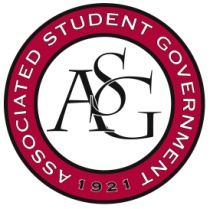 University of ArkansasASG Joint Bill No. 6Author(s): Senator Clay Smith, Senator John Paul Gairhan, Senator Spencer Bone, Senator Ashton Yarbrough, Senator Jordan CanterSponsor(s): President Connor Flocks, Chair of Senate Will Watkins, FLF Coordinator Kyle Ward, Director of University Philanthropy Blaire Waddell, Fresh Hog Cassidy Cook, Fresh Hog Samia IsmailA Bill to Change the Selection Process for Freshman Leadership Forum CoordinatorWhereas,	The Freshman Leadership Forum Coordinator is currently chosen by the outgoing president; and Whereas,	The Chief of Staff and all incoming cabinet members are chosen by the incoming president; andWhereas,	To ensure the smooth transition from one administration to the next, it is vital for the best interests of the student body at the University of Arkansas to let the incoming executive team appoint each position that he or she will receive, so that it to put the executive team in the best position to carry out their initiatives fully and effectively; thenBe it therefore resolved:	The Freshman Leadership Forum Coordinator be selected by the incoming president; and Be it further resolved:	This change be effective immediately and remain in effect until a change is made at a later date.Be it further resolved:	That The ASG Code add a “subsection b” to Title VI Section 1A that reads the following: “The Coordinator shall be chosen by the President-Elect no later the inauguration day.”Official Use OnlyAmendments: 										Vote Count:  	Aye 		 	Nay 		 	Abstentions 		Legislation Status: 	Passed 		Failed 		 	Other 			___________________________			________________Will Watkins, ASG Chair of the Senate	Date___________________________			________________Connor Flocks, ASG President	Date